Сумська міська радаVІІІ СКЛИКАННЯ І СЕСІЯРІШЕННЯвід  24 грудня 2020 року № 57-МРм. СумиКеруючись статтею 25 Закону України «Про місцеве самоврядування в Україні», Сумська міська радаВИРІШИЛА:У зв’язку із затвердженням на посади першого заступника міського голови, заступників міського голови з питань діяльності виконавчих органів ради та керуючого справами виконавчого комітету визнати таким, що втратило чинність рішення Сумської міської ради від 11 грудня 2015 року № 58-МР «Про затвердження заступників міського голови м. Суми» (зі змінами).Сумському міському голові вжити заходів щодо вивільнення працівників у зв’язку з кадровими змінами, пов’язаними з втратою чинності рішенням, зазначеним у пункті 1.Сумський міський голова						О.М. ЛисенкоВиконавець: Антоненко А.Г.______________          (підпис)Рішення Сумської міської ради «Про визнання рішення Сумської міської ради від 11 грудня 2015 року № 58-МР «Про затвердження заступників міського голови м. Суми» (зі змінами) таким, що втратило чинність» доопрацьовано і вичитано, текст відповідає оригіналу прийнятого рішення та вимогам статей 6-9 Закону України «Про доступ до публічної інформації» та Закону України «Про захист персональних даних».Проект рішення Сумської міської ради «Про визнання рішення Сумської міської ради від 11 грудня 2015 року № 58-МР «Про затвердження заступників міського голови м. Суми» (зі змінами) таким, що втратило чинність» був завізований:Начальник відділуорганізаційно-кадрової роботи					А.Г. АнтоненкоНачальник правового управління					О.В. ЧайченкоСекретар Сумської міської ради					 О.М. Рєзнік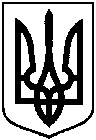 Про визнання рішення Сумської міської ради від 11 грудня 2015 року № 58-МР «Про затвердження заступників міського голови м. Суми» (зі змінами) таким, що втратило чинність